Theme 2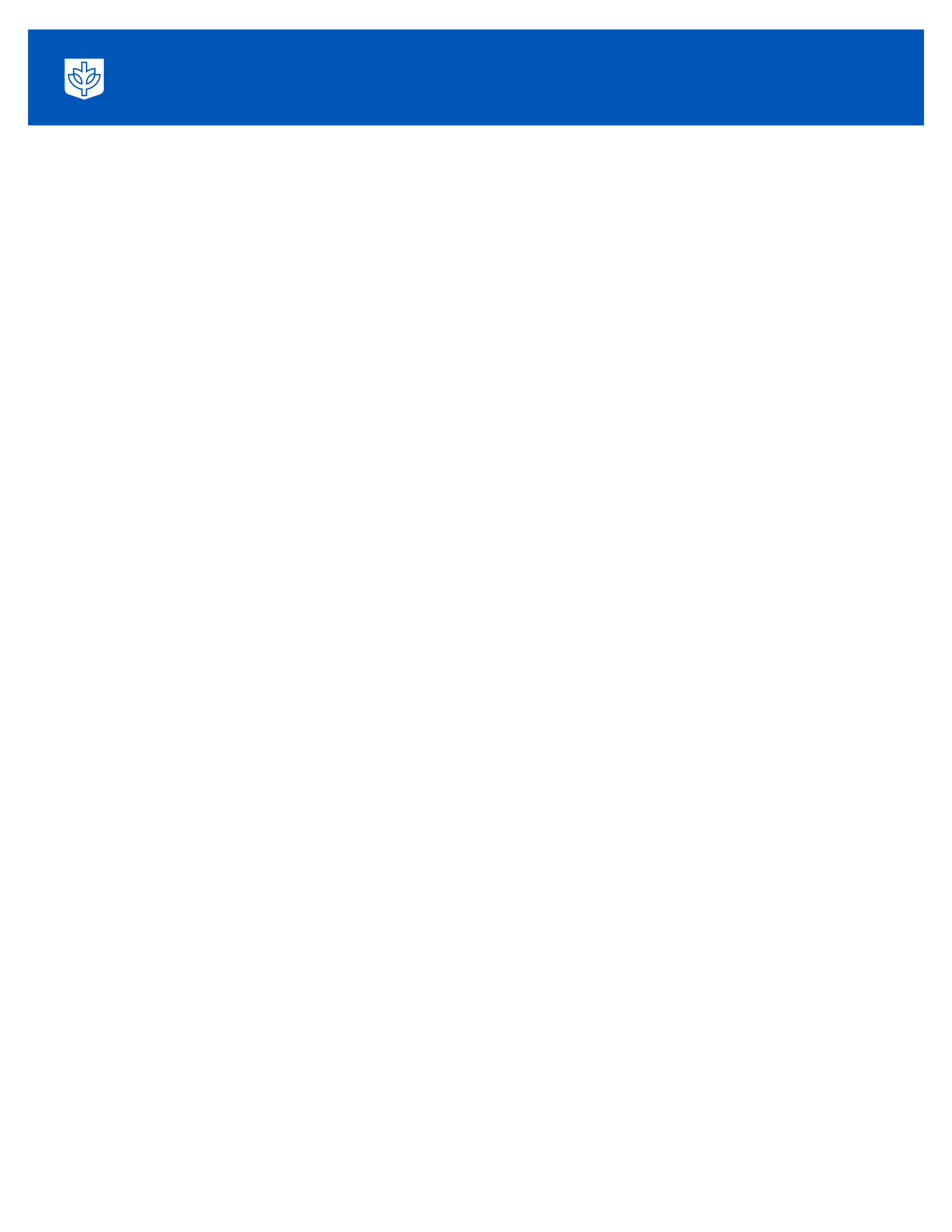 How to Use This TemplateBranded design elements will only appear on page 1. Highlight this text and replace it with new text. The text boxes in the header may be eliminated as necessary. Microsoft Word headers and footers can be added as needed.This document, including all text, graphs and graphics should follow the university’s brand guidelines around font and colors. Brand BasicsMore information about brand guidelines can be found at go.depaul.edu/brandproject.DePaul Colors Bright Blue: RGB 0 / 87 / 183 (#0057B7) Red: RGB 175 / 39 / 47 (#AF272F) Dark Blue: RGB 14 / 65 / 116 (#0E4174) DePaul Fonts URWDIN TensoNote: In the case you cannot get the brand fonts to load, please default to Arial or Helvetica in your document.For more information on how to incorporate brand colors and fonts into Microsoft Word, please refer to this document.We encourage any comments or suggestions so that we can continue to update and improve this template. Email universitybrand@depaul.edu.